INDICAÇÃO Nº 776/2015Sugere ao Poder Executivo Municipal a realização de reparos e/ou reforma no teto e paredes do Centro Comunitário Nelson Sartori, no bairro 31 de março. Excelentíssimo Senhor Prefeito Municipal, Nos termos do Art. 108 do Regimento Interno desta Casa de Leis, dirijo-me a Vossa Excelência para sugerir que, por intermédio do Setor competente, seja executada em caráter de urgência, os devidos reparos no Centro Comunitário Nelson Sartori, no bairro 31 de Março, situado na Av. Brigadeiro Eduardo Gomes, número 95. Justificativa:Após diversas denúncias e reivindicações de usuários do Centro Comunitário mencionado acima, este vereador realizou visita “in loco”, e pôde constatar as péssimas condições com que se encontra o local. O espaço apresenta rachaduras nas paredes, infiltrações em diversos pontos do salão e teto, telhas quebradas, materiais amontoados para não serem estragados devido às infiltrações, baldes espalhados pelo prédio para conter a água da chuva, latas de tintas expostas e cadeiras sobre mesas. Desta forma, é certo dizer que os Centros Comunitários são locais de ações de proteção social básica da assistência social, com o objetivo de prevenir situações de risco por meio do desenvolvimento e vínculos familiares e comunitários. Neste caso, o próprio prédio não oferece nenhuma proteção para quem frequenta o local. Plenário “Dr. Tancredo Neves”, em 23 de fevereiro de 2015.Ducimar de Jesus Cardoso“Kadu Garçom”-vereador-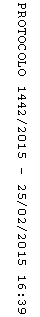 